Использование ИКТ в условиях  реализации ФГОС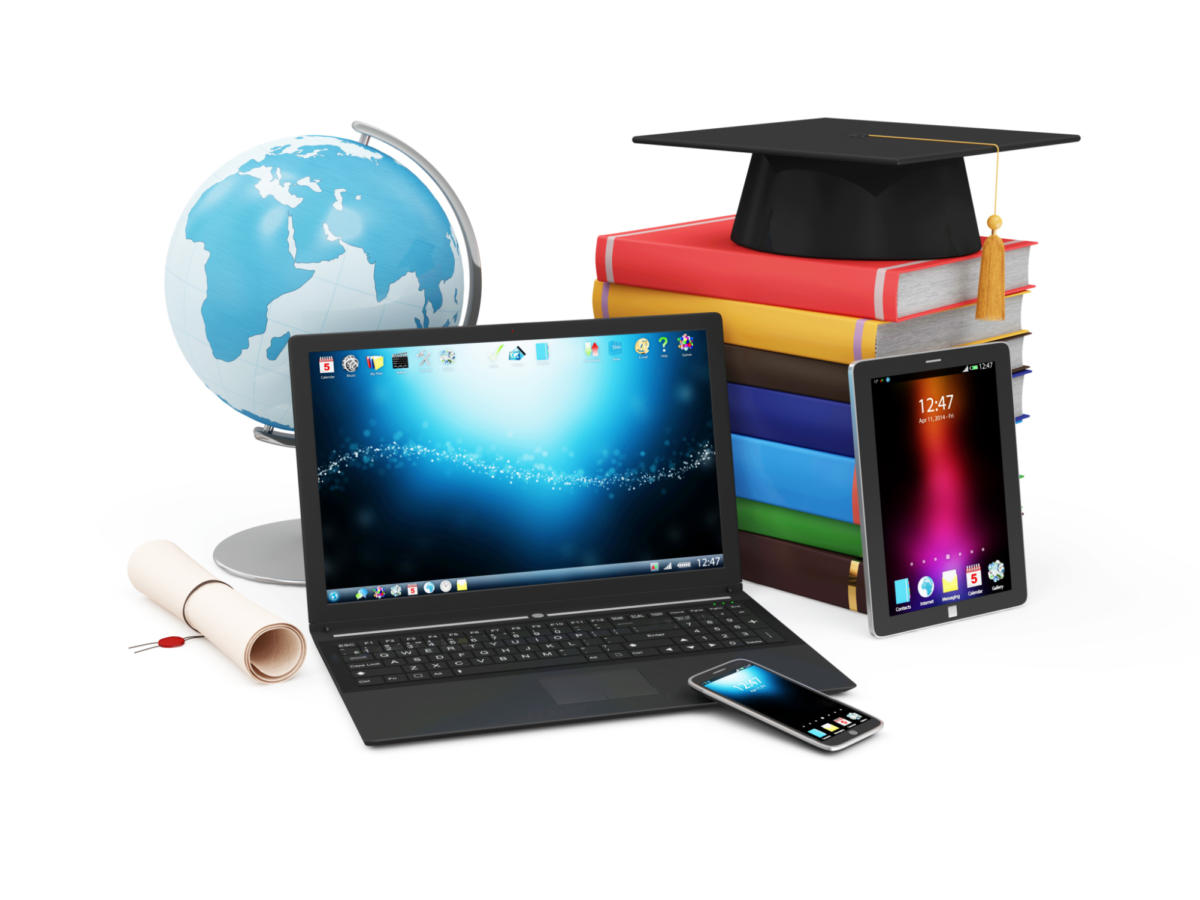 Подготовила: воспитатель Косарева Е. С.2021   	 Информационно-коммуникационные технологии (ИКТ) в настоящий момент являются неотъемлемой частью современного дошкольного образования. Информатизация системы образования предъявляет новые требования к педагогу и его профессиональной компетентности. Это особенно актуально в условиях введения ФГОС и реализации Стратегии развития информационного общества. Мы видим, какие значительные перемены происходят сейчас в системе дошкольного образования. И во многом это связано с обновлением научной, методической и материальной базы обучения и воспитания. Одним из важных условий обновления является использование новых информационных технологий. На сегодняшний день воспитателю доступен довольно обширный выбор ИКТ в своей практике. Это компьютер, использование сети интернет, телевизор, видео, DVD, различного рода мультимедиа - и аудио-визуальное оборудование. Воспитатели стали для ребенка проводником в мир новых технологий. Актуальность:Использование ИКТ является одним из приоритетов образования. Согласно новым требованиям ФГОС, внедрение инновационных технологий призвано, прежде всего, улучшить качество обучения, повысить мотивацию детей к получению новых знаний, ускорить процесс усвоения знаний. Одним из инновационных направлений являются компьютерные и мультимедийные технологии. Применение информационно-коммуникационных технологий в дошкольном образовании становится все более актуальным, так как позволяет средствами мультимедиа, в наиболее доступной и привлекательной, игровой форме развить логическое мышление детей, усилить творческую составляющую учебного процесса.Цель проекта:Повышение качества образования в ДОУ путем внедрения в образовательный процесс информационно-коммуникационных технологий в соответствии с ФГОС.Задачи проекта:- создание единого информационного пространства ДОУ, в котором были бы задействованы все участники образовательного процесса: администрация ДОУ, педагоги, воспитанники и их родители.- обобщение знаний требования ФГОС, регламентирующих профессиональную педагогическую деятельность в условиях ИКТ.- разработка технологий мультимедийных сопровождений образовательного процесса.- создание общей сетевой мультимедийной базы, банка компьютерных обучающих программ, дидактических и методических материалов, которыми могли бы пользоваться в своей практике воспитатели ДОУ.Значимость проекта:Материал должен раскрыть педагогам преимущества использования ИКТ в своей образовательной деятельности для обеспечения полноценного перехода ребенка на следующий уровень системы непрерывного образования. А именно, воспитание любознательного, активного, эмоционально отзывчивого, овладевшего средствами общения и способами взаимодействия со взрослыми и сверстниками ребенка.   Вопрос организации предметно-развивающей среды (ПРС) ДОУ на сегодняшний день наиболее актуален, так как важным критерием оценки деятельности дошкольной организации по ФГОС является созданная предметно-пространственная среда. ПРС должна быть вариативной и содержательно насыщенной, т.е. оснащена средствами обучения и воспитания – техническим, спортивным, игровым оборудованием. Поэтому основная задача ДОУ: совместить в едином развивающем пространстве традиционные игры, игрушки с ярким и наглядным материалом и современные технологии. Это должно стать отправной точкой для работы над целым направлением — создание интерактивной образовательной среды. Значимым аспектом интерактивной образовательной среды ДОУ является использование педагогами ИКТ, в виде инструмента развития мотивации образовательного процесса. ИКТ, тем самым, помогает перенести тяжесть с вербальных методов образования на методы поисковой и творческой деятельности воспитателей и воспитанников. В связи с этим воспитатель, в большей степени, становится соучастником, помощником. Использование компьютерных технологий помогает: - привлекать пассивных детей к активной деятельности;- делать НОД более наглядными, интенсивными;- активизировать познавательный интерес;- активизировать мыслительные процессы (анализ, синтез и др.);- реализовать личностно-ориентированные, дифференцированные подходы в образовательной деятельности.Основными формами использования ИКТ в моей практике являются:- оформление групповой документации (списки детей, диагностика развития, планирование, мониторинг выполнения программ, составление отчетов).- подбор познавательного и иллюстративного материала к занятиям, к совместной образовательной деятельности, оформление стендов, групп, кабинетов.- создание презентаций в программе Microsoft Рower Рoint в различных образовательных областях: «Социально-коммуникативное развитие», «Речевое развитие», «Познавательное развитие» и др. Мною созданы серии презентаций к занятиям, праздникам, педагогическим советам, родительским собраниям. Для большей эффективности презентации строю с учетом программы детского сада и возрастных особенностей дошкольников, в них включаю занимательные вопросы, анимационные картинки, игры, просмотр познавательных мультфильмов. Презентация помогает объединить огромное количество демонстрационного материала, освобождая от большого объема бумажных наглядных пособий, таблиц, репродукций, аудио и видео аппаратуры. - использование видеокамеры и программ для редактирования видеофайлов. Воспитанникам особенно нравится это направление: просмотр информационного материала с наложением хорошо известным им аудиорядом, создание простеньких клипов, наложение голоса на видео и т.п. - использование интерактивной доски. Интерактивная доска позволяет ребенку как бы увидеть себя со стороны, наблюдать за действиями партнеров по игре. Дети привыкают оценивать ситуацию, не погружаясь полностью в виртуальный мир один на один с компьютером.- Помимо презентаций в своей работе использую обучающие программы. Выполняя задания, ребенок учится планировать, выстраивать логику элемента конкретных событий, представлений, у него развивается способность к прогнозированию результата действий. Он начинает думать прежде, чем делать. Это означает начало овладения основами теоретического мышления. - создание медиатек, которые представляют интерес, как для педагогов, так и для родителей.- создание электронной почты, ведение сайта ДОУ с ссылками на группы.- использование сети интернет в педагогической деятельности, с целью информационного и научно-методического сопровождения образовательного процесса.Признавая, что компьютер – новое мощное средство для интеллектуального развития детей, необходимо помнить, что его использование в учебно-воспитательных целях в дошкольных учреждениях требует тщательной организации как самих занятий, так и всего режима в целом в соответствии с возрастом детей и требованиями Санитарных правил. Обычное занятие длится от 20 до 30 минут. При этом использование экрана должно быть не более 7-10 минут. После окончания работы за компьютером для профилактики нарушений зрения и снятия напряжения с глаз необходимо выполнить несложную гимнастику для глаз.                                                        Заключение.Использование компьютерных технологий в деятельности воспитателя позволяет внедрять инновационные процессы в дошкольное образование. Информационные технологии значительно расширяют возможности воспитателей и специалистов в сфере обучения детей дошкольного возраста. Использование ИКТ в ДОУ вполне оправдывает и приносит большую пользу в развитии всех сфер личности дошкольника, взаимодействии с родителями воспитанников, организации деятельности воспитателя, значительно способствует повышению качества образовательного процесса. Я выявляю следующие преимущества использования ИКТ в дошкольном образовании:1. Инновационные технологии вовлекают воспитанников в учебный процесс, способствуя наиболее широкому раскрытию их способностей, активизации умственной деятельности, а также раскрытию их творческого потенциала.2. ИКТ дают возможность воспитанникам наглядно представить результат своих действий, выявить достижения в процессе работы, зафиксировать моменты, на которых были допущены ошибки, для их  исправления.3. Наличие современных информационно-технических средств и навыков работы с ними позволяет педагогу намного эффективнее выполнять поставленные задачи.4. Использование ИКТ значительно повысило культуру труда педагога; способствовало  изменению имиджа как педагогов, так и ДОУ  в целом; повысило качество проводимых организационно-методических мероприятий, а также качество предоставляемых сопроводительных материалов; мотивировало и стимулировало познавательную и творческую активность педагогов и детей; расширило возможности для самореализации. Таким образом, использование ИКТ в работе с детьми открывает новые дидактические возможности, связанные с визуализацией материала, его «оживлением», возможностью представить наглядно те явления и процессы, которые невозможно продемонстрировать иными способами. Повышается и собственно качество наглядности, и ее содержательное наполнение. В частности, прекрасные возможности создает систематизация и структурирование учебного материала. Появляется возможность для концентрации больших объемов демонстрационного материала из разных источников, представленных в разных формах, оптимально выбранных и скомпонованных педагогом в зависимости от потребностей детей и особенностей программы.Список литературыБухаркина М.Ю. Мультимедийный учебник: что это? // ИЯШ - 2001 - №4 - С. 29-33Карамышева Т.В. Изучение иностранных языков с помощью компьютера: в вопросах и ответах. - СПб, 2000. С. 191.Протасеня Е.П. , Штеменко Ю.С. Компьютерное обучение: за и против. // ИЯШ - 1997. - №3. - С. 10-13.Сидоренко А.Ф. Использование компьютерных программ на уроках английского языка.// ИЯШ - 2002 - №2 - с. 41-43Ушакова С.В. Компьютер на уроках английского языка // ИЯШ - 1997. - №5. - С. 40-44.Цветкова Л.А. Использование компьютера при обучении лексике в начальной школе. // ИЯШ - 2002. - №2. - С. 43-47.